Об офисах  клиентского обслуживания по пенсионным и социальным вопросам в 2023 году22 декабря 2022 г., г. ВладивостокОтделение ПФР по Приморскому краю напоминает  приморцам, что          с 1 января 2023 года Пенсионный фонд России и Фонд социального страхования объединяются в единый Социальный фонд России.Все услуги ПФР и ФСС будут оказываться в единых офисах клиентского обслуживания Социального фонда России, расположенных по адресам клиентских служб в районах и городах края.С 1 января 2023 года адрес единого офиса клиентского обслуживания Социального фонда России  в  Кировской районе: Кировский район,                   п. Кировский, ул. Ленинская, д. 28А.Телефон единого контакт-центра: 8 800 6 000 000  Лидия Смыченко, начальник отдела по взаимодействию со СМИ Отделения ПФР по Приморскому краюe-mail: 2901@035.pfr.gov.ru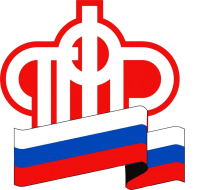           ПЕНСИОННЫЙ ФОНД РОССИЙСКОЙ  ФЕДЕРАЦИИ